NOTA CONCEPTUAL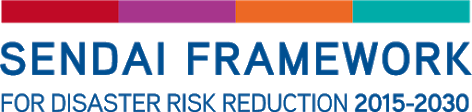                      Título: Sesión especial 2, Un enfoque regional para la coordinación en materia deriesgos múltiples: lecciones 2020 del CaribeFecha y hora: Martes, 2 de noviembre de 2021 (Día 2)2:00 PM - 3:30 PM hora de Jamaica, Zona Horaria del Este (Jamaica, Panamá, México, Perú)Sede: VirtualOrganización anfitriona: Agencia Caribeña para la Gestión de Emergencias y Desastres (CDEMA)Organizaciones coanfitrionas: Gobierno de JamaicaAgencias contribuyentes: OPDEM, CEPAL, OPS, PNUD OBJETIVOSEl objetivo principal de esta sesión especial es destacar la forma en que toda la región del Caribe ha hecho frente a un entorno de múltiples amenazas en 2020 con el fin de mejorar la coordinación regional en todo el ciclo de gestión del riesgo de desastres. Más concretamente, la sesión buscará:Compartir las lecciones aprendidas sobre los impactos, las modalidades de respuesta, la recuperación temprana, la prevención, la mitigación, la reducción de riesgos y la resiliencia que surgieron de la experiencia del Caribe en 2020.Revisar las experiencias de los países al abordar los impactos de múltiples amenazas durante el año 2020 (COVID-19, huracanes, terremotos, volcanes, desplazamientos, etc.).Mejorar la comprensión de las necesidades de los países y las poblaciones para prepararse, mitigar y responder mejor a las amenazas múltiples.Mejorar la comprensión y aumentar el grado de sensibilización sobre los diferentes mecanismos de coordinación regional para la gestión de amenazas múltiples en todo el ciclo de desastres. Facilitar los debates sobre las estrategias de financiación de la reducción del riesgo de desastres debidos a amenazas múltiples, con la participación de los sectores público y privado.RESULTADOS MEDIBLESCompartir y documentar las experiencias, las mejores prácticas y las lecciones aprendidas de los impactos de las múltiples amenazas en 2020 en Estados específicos e instituciones regionales del Caribe. Proponer y recolectar recomendaciones sobre las acciones que pueden llevar a cabo los Estados del Caribe para reforzar la coordinación regional en materia de resiliencia en un contexto de amenazas múltiples.DESCRIPCIÓN GENERALLos sucesos de emergencia de 2020 en toda la región del Caribe comprendieron amenazas hidrometeorológicas, sísmicas, medioambientales, volcánicas, biológicas/pandémicas y sociales. La temporada de huracanes del Atlántico de 2020 fue efectivamente una temporada hiperactiva, tal y como se había previsto, produciendo trece sistemas que se convirtieron en huracanes, seis de los cuales se convirtieron en huracanes importantes. Dos de ellos, Eta e Iota, provocaron grandes desastres en Nicaragua, Honduras y Guatemala. En septiembre de 2020 también se produjo un vertido de petróleo del FSO Nabarima que podría desencadenar un desastre medioambiental en la región. Esto llevó a la creación de un Mecanismo de Respuesta Regional (RRM) y a la convocatoria de reuniones del Grupo de Socios del Caribe para el Desarrollo (CDPG). El volcán La Soufrière, en San Vicente y las Granadinas, sigue en nivel de alerta naranja con una erupción efusiva en curso en 2021. La pandemia de COVID-19 en curso ha persistido en toda la región del Caribe, provocando el cierre de fronteras, confinamientos y la implementación de toques de queda en toda América Central y el Caribe. Los desastres provocados por los huracanes Eta e Iota en Guatemala y Honduras dieron lugar a respuestas implementadas por las autoridades nacionales en colaboración con la comunidad internacional. En el Caribe, la diversidad de sucesos de emergencia enfrentados en 2020 (y en curso) ha llevado a un mayor fortalecimiento del Mecanismo de Respuesta Regional de la UC de CDEMA. Se han desarrollado nuevas células de GRD, el Centro de Coordinación Regional (RCC) se ha adaptado a las operaciones de forma completa y remota, y se han desarrollado y actualizado numerosos planes regionales. Además, la UC de CDEMA se ha adaptado a operar en un contexto de amenazas múltiples. La hiperactiva temporada de huracanes también ha llevado a la UC de CDEMA a perfeccionar sus protocolos de despliegue regional para escenarios de amenazas múltiples. En la otra parte de la región del Caribe, CEPREDENAC ha promovido mecanismos de coordinación regionales para garantizar una respuesta eficaz, al tiempo que sigue centrándose en actividades destinadas a reducir sustancialmente el riesgo de desastres debidos a amenazas múltiples.PREGUNTAS QUE LA SESIÓN BUSCARÁ RESPONDER¿Cuáles fueron los impactos de las amenazas observadas? ¿Cuáles fueron sus efectos en cascada? ¿Cuáles fueron los principales retos de las autoridades del Caribe y Centroamérica para hacer frente a los efectos e impactos de las múltiples amenazas? ¿Cuáles fueron los retos distintivos de los Pequeños Estados Insulares en Desarrollo (PEID) y cómo pueden prosperar?¿Cuáles han sido las principales lecciones aprendidas en el contexto de amenazas múltiples de 2020?¿Cómo han adaptado el CDEMA y el CEPREDENAC sus mecanismos de coordinación regionales para adecuarlos al contexto de amenazas múltiples?¿Qué se puede aprender de la experiencia de Centroamérica y el Caribe sobre el mecanismo de coordinación para la respuesta y para todo el ciclo de gestión del riesgo de desastres?¿Cuáles son las principales necesidades de los gobiernos y las comunidades para diseñar políticas y mecanismos de coordinación regionales capaces de enfrentar múltiples amenazas y efectos en cascada?¿Cómo definimos una región caribeña resiliente de cara al futuro?